В редакцию газет:  «Волжская Новь»,«Мой поселок»Сайт администрации м.р. ВолжскийСайты городских и сельских поселений м.р. Волжский, печатные изданияИНФОРМАЦИЯДля размещения в рубрике «В прокуратуре района» 	Федеральным законом от 27 декабря 2018 № 509-ФЗ внесены изменения в статьи 31, 35 Уголовно-процессуального кодекса РФ, согласно которым изменился порядок определения подсудности уголовных дел. Теперь уголовные дела с административной преюдицией, подсудные мировому судье, отнесены к подсудности районного суда. Речь идет об уголовных делах предусмотренных следующими статьями Уголовного кодекса РФ –116.1, 151.1, 157, 158.1, 215.3 ч. 1, 215.4 ч. 1, 264.1, 315 ч. 1. Также закреплено в каких случаях можно изменить территориальную подсудность уголовного дела - если имеются обстоятельства, которые могут поставить под сомнение объективность и беспристрастность суда при принятии решения по делу. Ходатайство об изменении территориальной подсудности стороны вправе подавать в вышестоящий суд через суд, в который поступило дело до начала судебного разбирательства. Вопрос об изменении территориальной подсудности должен быть решен в срок до 10 суток со дня поступления ходатайства. Изменения вступили в законную силу 7 января 2019 года.Старший помощник прокурора          Волжского района                                                              Л.А.Софронова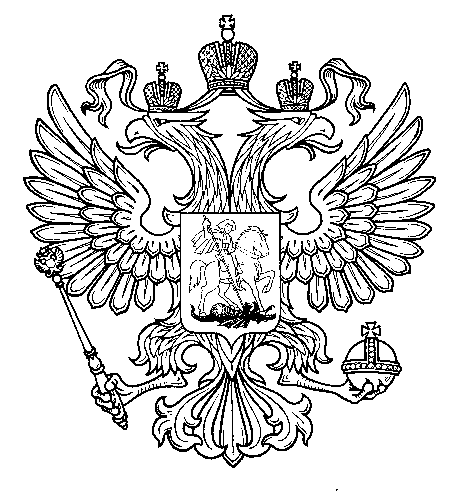 ПрокуратураРоссийской  ФедерацииПрокуратура Самарской областиП Р О К У Р А Т У Р АВолжского районаул. Мечникова, д. 54а, Самара, 4430308 (846) 339-74-25 (27)31.01.2019  № ________________________